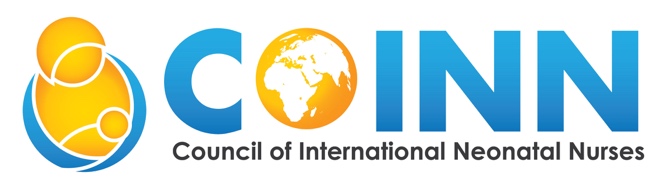 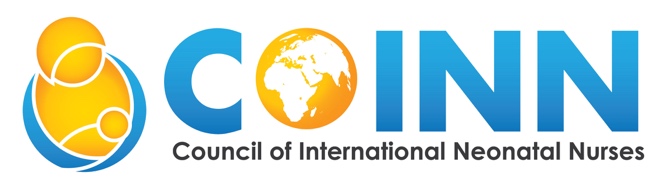 Neonatal Clinical Setting Assessment ToolName of the Health Facility: ___________________________________________Type of Unit (NICU, SCN, PICU, other): ___________________________________Total Bed/cot/incubator capacity: ______________________________________Bed occupancy for the last month: __________________	Year _____________Sections/DepartmentsHuman ResourcesMaterial and Other Resources in the UnitChallenges experienced in laboratory testing e.g unavailability of reagents and how they are managed: __________________________________________________________________How is referral handled by your institution?Availability of a system in place to follow up for newborn babies in:SCU: Yes ____; No ____. How often and how long? ___________________________________NCU: Yes ___; No ____. How often and how long? ___________________________________KMC: Yes___; No -----. How often and how long? ____________________________________Who is responsible for newborn follow-up? Health Centers: _____; Community outreach: _____; Referral hospital: _____.How is the information for the follow-up system reported or documented? ______________________________________________________________________________________________________________________________________________________If a neonatal follow-up program is proposed what resources does the hospital have to enable the implementation of the program?____________________________________________________________________________________________________________________________________________________________________________________________________________________________________________________________________________________________________________________________________________________________________________________________________________________________________________________________________________________If a neonatal nurse program is being developed what resources does the hospital have to enable implementation of the program?______________________________________________________________________________________________________________________________________________________________________________________________________________________________________________________________________________________________________________________________________________________________________________________________________SectionBeds/Cot/Incubator CapacitySpecial Care UnitIntensive Care UnitKangaroo Mother UnitInfectious Disease UnitCadreNumber of StaffYears of clinical experienceYears of clinical experienceYears of clinical experienceSCUNCU/NICUKMCNeonatal NursesPediatric NursesMidwivesAdvanced Degree MidwivesStaff NursesHead NurseClinical EducatorNeonatologistPediatricianObstetricianGeneral PractitionersEquipmentHow manyHow many functioningCPAPTraditional CPAPVentilatorIV pumpsCardio-respiratory monitorPulse oximetryWeight scalesScale to weigh diapersPhototherapyOverhead warmerIsolettes/IncubatorsWarming lightWall oxygenOxygen concentrators/blendersOxygen tanksWall airGlucose monitoring tools/glucometerBilirubin monitoring toolCots/bedsKMC beds for motherPortable X-ray machineThermometers Pulse OximeterSphygmomanometerLaboratory/Blood TestsAbility to performHow much blood is needed for this testComplete blood countBlood cultureArterial blood gasCapillary blood gasSodiumPotassiumCalciumQualitative CRP (C reactive protein)Quantitative CRP (C reactive protein)Hgb (hemoglobin)Hct (hematocrit)Total Bilirubin (Indirect)Direct BilirubinLactic acidLP (Lumbar puncture)UrinalysisUrine cultureOtherRadiographyAbility to obtainDo they have to leave the unitChest X-rayAbdominal X-rayCT (Computerized tomography)MRI (Magnetic resonance imaging)Head UltrasoundOtherInfrastructureHow many hours/dayBack-up abilityWater supplyPowerCommoditiesHow ManyHow often stock not availableNasal cannulaIV tubing Umbilical CathetersTubing for IV pumpGlucose monitoring sticksEndotracheal set (with laryngeal blades)Pulse oximetry probesCardio-respiratory monitor leadsLinenHand soapWaterless hand soap/hand sanitizers Temperature probe for overhead warmerTemperature probe for isoletteSyringes size 1 ml, 2 ml, 5 ml, 10mlNG tubes 5, 6, 7NG tubes 8Diapers Phototherapy eye shieldsPersonal Protection Equipment